 Mini savarins à la tomate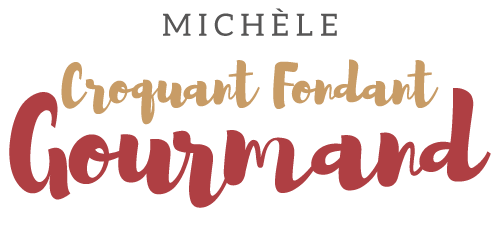  Pour 23 minis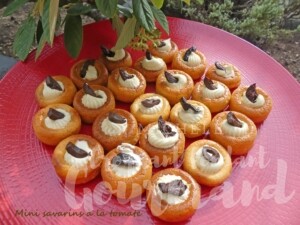 - 2 œufs
- 15 g d'huile d'olive
- 10 g de crème liquide
- 25 g de farine
- 5 g de levure chimique
- 50 g de coulis de tomate maison
- 1 belle branche de basilic
- Mayonnaise (1)
- éclats d'oliveEmpreintes en silicone
Préchauffage du four à 180°C 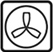 
Mélanger dans un saladier les œufs, l'huile, la crème, la farine, la levure et le coulis de tomate.
Ciseler les feuilles de basilic pour en obtenir 2 grosses cuillerées à soupe.
Les mélanger à la préparation.
Répartir la pâte dans les empreintes.
Enfourner pour 15 minutes.
Laisser refroidir.
Vous pouvez à ce stade les congeler  (démoulés ou non).
Pour les servir, j'ai simplement poché une rosace de mayonnaise et décoré d'un éclat d'olive noire.